Fire (Sheet 1)Fire (Sheet 1)Fire (Sheet 1)Fire (Sheet 1)Fire (Sheet 1)Fire (Sheet 1)Fire (Sheet 1)Fire (Sheet 1)Fire (Sheet 1)Fire (Sheet 1)Fire (Sheet 1)Fire (Sheet 1)Fire (Sheet 1)Fire (Sheet 1)Fire (Sheet 1)MondayWhat is one more than?MondayWhat is one more than?MondayWhat is one more than?TuesdayWhat is one more than?TuesdayWhat is one more than?TuesdayWhat is one more than?WednesdayWhat is one more than?WednesdayWhat is one more than?WednesdayWhat is one more than?ThursdayWhat is one more than?ThursdayWhat is one more than?ThursdayWhat is one more than?FridayWhat is one more than?FridayWhat is one more than?FridayWhat is one more than?15113115151127215272327323173237334441944424155653516518514696761961761373717137127688858188118189192091196981010101610101015109Air (EYFS)Air (EYFS)Air (EYFS)Air (EYFS)Air (EYFS)Air (EYFS)Air (EYFS)Air (EYFS)Air (EYFS)Air (EYFS)Air (EYFS)Air (EYFS)Air (EYFS)Air (EYFS)Air (EYFS)MondayWhat is one less than?MondayWhat is one less than?MondayWhat is one less than?TuesdayWhat is one less than?TuesdayWhat is one less than?TuesdayWhat is one less than?WednesdayWhat is one less than?WednesdayWhat is one less than?WednesdayWhat is one less than?ThursdayWhat is one less than?ThursdayWhat is one less than?ThursdayWhat is one less than?FridayWhat is one less than?FridayWhat is one less than?FridayWhat is one less than?1151611811711421228214216283193331531331241442418417411511513513514519617617612619615716716717712714818812819810812989189119129161010101610510181013Earth (Sheet 3)Earth (Sheet 3)Earth (Sheet 3)Earth (Sheet 3)Earth (Sheet 3)Earth (Sheet 3)Earth (Sheet 3)Earth (Sheet 3)Earth (Sheet 3)Earth (Sheet 3)Earth (Sheet 3)Earth (Sheet 3)Earth (Sheet 3)Earth (Sheet 3)Earth (Sheet 3)Earth (Sheet 3)Earth (Sheet 3)MondayNumber bonds to tenMondayNumber bonds to tenMondayNumber bonds to tenTuesdayNumber bonds to tenTuesdayNumber bonds to tenTuesdayNumber bonds to tenTuesdayNumber bonds to tenTuesdayNumber bonds to tenWednesdayNumber bonds to tenWednesdayNumber bonds to tenWednesdayNumber bonds to tenThursdayNumber bonds to tenThursdayNumber bonds to tenThursdayNumber bonds to tenFridayNumber bonds to tenFridayNumber bonds to tenFridayNumber bonds to ten10 + _ = 1015 +_ = 105 +_ = 1014 + _ = 10110 = _ + 5 110 = _ + 621 + _ = 1023 + _ =103 + _ =1028 + _ = 10210 = _ + 3 210 = _ + 432 + _ = 1038 + _= 108 + _= 1032 + _ = 10310 = _ + 6310 = _ + 843 + _ = 1044 + _ = 104 + _ = 1041 + _ = 10410  = _ + 4410  =  _ + 354 + _ = 1057 + _ = 107 + _ = 1057 + _ = 10510 = _ + 7510 = _ + 265 + _ = 1069 + _ = 109 + _ = 1063 + _ = 10610 = _ + 8610 = _ + 576 + _ = 1076 + _ = 106 + _ = 1076 + _ = 10710 = _ + 1710 = _ + 187 + _ = 1081 + _ = 101 + _ = 1085 + _ = 10810 = _ + 3810 = _ + 098 + _ = 1092 + _ = 102 + _ = 1094 + _ = 10910 = _ + 8910 = _ + 7109 + _ = 101010 + _ = 1010 + _ = 10100 + _ = 101010 = _ + 91010 = _ + 9Water (Sheet 4)Water (Sheet 4)Water (Sheet 4)Water (Sheet 4)Water (Sheet 4)Water (Sheet 4)Water (Sheet 4)Water (Sheet 4)Water (Sheet 4)Water (Sheet 4)Water (Sheet 4)Water (Sheet 4)Water (Sheet 4)Water (Sheet 4)Water (Sheet 4)Water (Sheet 4)Water (Sheet 4)MondayNumber bonds to twentyMondayNumber bonds to twentyMondayNumber bonds to twentyTuesdayNumber bonds to twentyTuesdayNumber bonds to twentyTuesdayNumber bonds to twentyTuesdayNumber bonds to twentyTuesdayNumber bonds to twentyWednesdayNumber bonds to twentyWednesdayNumber bonds to twentyWednesdayNumber bonds to twentyThursdayNumber bonds to twentyThursdayNumber bonds to twentyThursdayNumber bonds to twentyFridayNumber bonds to twentyFridayNumber bonds to twentyFridayNumber bonds to twenty11 + _ = 20111 + _ = 2011 + _ = 2011 + _ = 2015 + _ = 2017 + _ = 20120 = _ + 822+ _ = 20212 + _ = 2012 + _ = 2012 + _ = 20213 + _ = 20215 + _ = 20220 = _ + 433+ _ = 20313+ _ = 2013+ _ = 2013+ _ = 20310 + _ = 2036 + _ = 20320 = _ + 1644+ _ = 20414 + _ = 2014 + _ = 2014 + _ = 20414 + _ = 2045 + _ = 20420 = _ + 1055+ _ = 20515 + _ = 2015 + _ = 2015 + _ = 2053 + _ = 20513 + _ = 20520 = _ + 066 + _ = 20616 + _ = 2016 + _ = 2016 + _ = 20619 + _ = 20618 + _ = 20620 = _ + 1977 + _ = 20717 + _ = 2017 + _ = 2017 + _ = 2076 + _ = 2072 + _ = 20720 = _ + 988 + _ = 20818 + _ = 2018 + _ = 2018 + _ = 20816 + _ = 2088 + _ = 20820 = _ + 799 + _ = 20919 + _ = 2019 + _ = 2019 + _ = 2098 + _ = 20911 + _ = 20920 = _ + 31010 + _ = 201020 + _ = 2020 + _ = 2020 + _ = 201012 + _ = 20103 + _ = 201020 = _ + 15Red (Sheet 5)Red (Sheet 5)Red (Sheet 5)Red (Sheet 5)Red (Sheet 5)Red (Sheet 5)Red (Sheet 5)Red (Sheet 5)Red (Sheet 5)Red (Sheet 5)Red (Sheet 5)Red (Sheet 5)Red (Sheet 5)Red (Sheet 5)Red (Sheet 5)Red (Sheet 5)Red (Sheet 5)MondayDoubling numbersMondayDoubling numbersMondayDoubling numbersTuesdayDoubling numbersTuesdayDoubling numbersTuesdayDoubling numbersTuesdayDoubling numbersTuesdayDoubling numbersWednesdayDoubling numbersWednesdayDoubling numbersWednesdayDoubling numbersThursdayDoubling numbersThursdayDoubling numbersThursdayDoubling numbersFridayDoubling numbersFridayDoubling numbersFridayDoubling numbers11 + 116 + 6113 + 131Double 61Double 1022 + 222+ 2212 + 122Double 92Double 1233 + 3310 + 10315 + 153Double 83Double 1444 + 448 + 8418 + 184Double 124Double 1655 + 555 + 5522 + 225Double 115Double 1866 + 661 + 1616 + 166Double 146Double 2077 + 777 + 7714 + 147Double 207Double 888 + 884 + 4820 + 208Double 158Double 229 9 + 999+ 9917 + 179Double 109Double 241010 + 10103 + 31021 + 2110Double 1810Double 30Orange (Sheet 6)Orange (Sheet 6)Orange (Sheet 6)Orange (Sheet 6)Orange (Sheet 6)Orange (Sheet 6)Orange (Sheet 6)Orange (Sheet 6)Orange (Sheet 6)Orange (Sheet 6)Orange (Sheet 6)Orange (Sheet 6)Orange (Sheet 6)Orange (Sheet 6)Orange (Sheet 6)Orange (Sheet 6)Orange (Sheet 6)MondayHalving/sharingMondayHalving/sharingMondayHalving/sharingMondayHalving/sharingTuesdayHalving/sharingTuesdayHalving/sharingTuesdayHalving/sharingTuesdayHalving/sharingWednesdayHalving/sharingWednesdayHalving/sharingWednesdayHalving/sharingThursdayHalving/sharingThursdayHalving/sharingThursdayHalving/sharingFridayHalving/sharingFridayHalving/sharingFridayHalving/sharing1Half  of 21Half of 8 112 2 =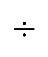 12 2 =16 = __ 22Half of 42Half of 12214 2 =24 2 =210 = __ 23Half of 6 3Half of 14316 2 =36 2 =32 = __ 24Half of 84Half of 1048 2 =48 2 =46 = __ 25Half of 105Half of 4562 =5162 =58 = __ 26Half of 126Half of 16610 2 =618 2 =64 = __ 27Half of 147Half of 20718 2 =720 2 =76 = __ 28Half of 168Half of 1882 2 =822 2 =813 = __ 29Half of 189Half of 16910 2 =914 2 =92 = __ 210Half of 2010Half of 12104 2 =1010 2 =1011 = __ 2Yellow (Sheet 7)Yellow (Sheet 7)Yellow (Sheet 7)Yellow (Sheet 7)Yellow (Sheet 7)Yellow (Sheet 7)Yellow (Sheet 7)Yellow (Sheet 7)Yellow (Sheet 7)Yellow (Sheet 7)Yellow (Sheet 7)Yellow (Sheet 7)Yellow (Sheet 7)Yellow (Sheet 7)Yellow (Sheet 7)Yellow (Sheet 7)Yellow (Sheet 7)MondayAdding two single-digit numbersMondayAdding two single-digit numbersMondayAdding two single-digit numbersMondayAdding two single-digit numbersTuesdayAdding two single-digit numbersTuesdayAdding two single-digit numbersTuesdayAdding two single-digit numbersTuesdayAdding two single-digit numbersWednesdayAdding two single-digit numbersWednesdayAdding two single-digit numbersWednesdayAdding two single-digit numbersThursdayAdding two single-digit numbersThursdayAdding two single-digit numbersThursdayAdding two single-digit numbersFridayAdding two single-digit numbersFridayAdding two single-digit numbersFridayAdding two single-digit numbers17 + 37 + 317 + 212 + 819 + 115 + 321 + 51 + 520 + 523 + 726 + 324 + 539 + 09 + 035 + 235 + 431 + 734 + 644 + 24 + 242 + 047 + 342 + 842 + 753 + 53 + 554 + 654 +354 + 352 + 360 + 100 + 1066 + 266 + 165 + 168 + 176 + 26 + 279 + 076 + 270 + 870 + 1084 + 44 + 483 + 289 + 0810 + 080 + 497 + 07 + 092 + 193 + 297 + 291 + 6101 + 21 + 2104 + 4102 + 1103 + 5100 + 6Green (Sheet 8)Green (Sheet 8)Green (Sheet 8)Green (Sheet 8)Green (Sheet 8)Green (Sheet 8)Green (Sheet 8)Green (Sheet 8)Green (Sheet 8)Green (Sheet 8)Green (Sheet 8)Green (Sheet 8)Green (Sheet 8)Green (Sheet 8)Green (Sheet 8)Green (Sheet 8)Green (Sheet 8)MondaySubtracting two single-digit numbersMondaySubtracting two single-digit numbersMondaySubtracting two single-digit numbersMondaySubtracting two single-digit numbersTuesdaySubtracting two single-digit numbersTuesdaySubtracting two single-digit numbersTuesdaySubtracting two single-digit numbersTuesdaySubtracting two single-digit numbersWednesdaySubtracting two single-digit numbersWednesdaySubtracting two single-digit numbersWednesdaySubtracting two single-digit numbersThursdaySubtracting two single-digit numbersThursdaySubtracting two single-digit numbersThursdaySubtracting two single-digit numbersFridaySubtracting two single-digit numbersFridaySubtracting two single-digit numbersFridaySubtracting two single-digit numbers110- 118 - 819 - 818 - 715 - 329 - 021 - 029 - 128 - 027 - 733 - 135 - 1310 - 037 - 539 - 7410 - 9410 - 448 - 246 - 6410 - 655 - 259 -253 - 353 - 2510 - 368 - 164 - 165 - 366 - 468 - 572 -276 - 377 - 2710 - 877 - 687 -687 - 488 - 389 - 686 - 494 -2910 - 8910 - 698 - 395- 2108 -8102 - 0109 - 6109 - 4109 – 9 Blue (Sheet 9)Blue (Sheet 9)Blue (Sheet 9)Blue (Sheet 9)Blue (Sheet 9)Blue (Sheet 9)Blue (Sheet 9)Blue (Sheet 9)Blue (Sheet 9)Blue (Sheet 9)Blue (Sheet 9)Blue (Sheet 9)Blue (Sheet 9)Blue (Sheet 9)Blue (Sheet 9)Blue (Sheet 9)Blue (Sheet 9)MondayFinding ten moreMondayFinding ten moreMondayFinding ten moreMondayFinding ten moreTuesdayFinding ten moreTuesdayFinding ten moreTuesdayFinding ten moreTuesdayFinding ten moreWednesdayFinding ten moreWednesdayFinding ten moreWednesdayFinding ten moreThursdayFinding ten moreThursdayFinding ten moreThursdayFinding ten moreFridayFinding ten moreFridayFinding ten moreFridayFinding ten more11 + 10112 + 1012 + 10124 + 10133 + 10143 + 1023 + 10214 + 1014 + 10225 + 10236 + 10241 + 1036 + 10313 + 1013 + 10322 + 10337 + 10342 + 1048 + 10411 + 1011 + 10426 + 10435 + 10440 + 1057 + 10517 + 1017 + 10529 + 10531 + 10546 + 1069 + 10618 + 1018 + 10621 + 10637 + 10647 + 10711 + 10716 + 1016 + 10726 + 10730 + 10748 + 1084 + 10819 + 1019 + 10827 + 10839 + 10845 + 1095 + 10910 + 1010 + 10923 + 10938 + 10944 + 10102 + 101015 + 1015 + 101029 + 101036 + 101049 + 10INDIGO (Sheet 10)INDIGO (Sheet 10)INDIGO (Sheet 10)INDIGO (Sheet 10)INDIGO (Sheet 10)INDIGO (Sheet 10)INDIGO (Sheet 10)INDIGO (Sheet 10)INDIGO (Sheet 10)INDIGO (Sheet 10)INDIGO (Sheet 10)INDIGO (Sheet 10)INDIGO (Sheet 10)INDIGO (Sheet 10)INDIGO (Sheet 10)MondayFinding ten lessMondayFinding ten lessMondayFinding ten lessTuesdayFinding ten lessTuesdayFinding ten lessTuesdayFinding ten lessWednesdayFinding ten lessWednesdayFinding ten lessWednesdayFinding ten lessThursdayFinding ten lessThursdayFinding ten lessThursdayFinding ten lessFridayFinding ten lessFridayFinding ten lessFridayFinding ten less112 – 10 120- 10133 - 10144 - 10151 - 10215 - 10224 - 10235 - 10241 - 10256 - 10318 - 10322  - 10336 - 10346 - 10354 - 10416 - 10426 - 10432 - 10448 - 10453 - 10513 - 10521 - 10538 - 10547 - 10552 - 10617 - 10628 - 10631 - 10643 - 10655 - 10720 - 10725 - 10739 - 10742 - 10758 - 10819 - 10829 - 10837 - 10840 - 10850 - 10916 - 10923 - 10934- 10949 - 10955 - 101014-101019 - 101040 - 101045 - 101059 - 10VIOLET (Sheet 11)VIOLET (Sheet 11)VIOLET (Sheet 11)VIOLET (Sheet 11)VIOLET (Sheet 11)VIOLET (Sheet 11)VIOLET (Sheet 11)VIOLET (Sheet 11)VIOLET (Sheet 11)VIOLET (Sheet 11)VIOLET (Sheet 11)VIOLET (Sheet 11)VIOLET (Sheet 11)VIOLET (Sheet 11)VIOLET (Sheet 11)MondayWhat comes next? SequencesMondayWhat comes next? SequencesMondayWhat comes next? SequencesTuesdayWhat comes next? SequencesTuesdayWhat comes next? SequencesTuesdayWhat comes next? SequencesWednesdayWhat comes next? Sequences (evens)WednesdayWhat comes next? Sequences (evens)WednesdayWhat comes next? Sequences (evens)ThursdayWhat comes next? Sequences (odds)ThursdayWhat comes next? Sequences (odds)ThursdayWhat comes next? Sequences (odds)FridayWhat comes next? Sequences (+ 2 )FridayWhat comes next? Sequences (+ 2 )FridayWhat comes next? Sequences (+ 2 )11,2, __14, __,612,4,__11,3, __13, 5, __24,5, __2_, 8, 926,8, ___25, 7, __27, 9, __38, 9, __31, _,3310, 12,__39, 11, __38, 10, ___43,4, __46, 7, _414, 16, ___413, 15, ___413, 15, ___57,8, __5_, 4, 554, 6, __57, 9, __514, 16, ___69,10, __6_, 9, 10618, 20, __611,13, ___618, 20, ___712,13, __7_, 3,478, 10, ___719, 21, ___76, 8. ___815,16, __87, 8, __816, 18, ___815, 17, ___811, 13, ___918,19, __94, 5, __922, 24, ___919, 21, ___917, 19, ___1021,22,__108, 9, __1026, 28, ___1023,25, ___1020, 22, ___